My Dear Friend, 
My Name is Mr. DAVID FARROW; I was appointed as the Head Of International Corporate Banking (ICB) Department, Barclays Bank,Uk after the recent merging of ABN Amor N.V. with Barclay's Bank Plc United Kingdom.

As the Head of International Corporate Banking, I was mandated to compile all Credit Accounts that are in existence between both Banks which is now under my department's supervision. Details About The Merging News, Visit The Web Site below:
http://news.bbc.co.uk/1/hi/business/6469417.stm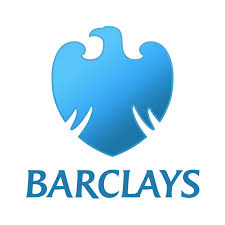 Through my compilation of Accounts, I discovered a Credit Account with A/C N0:NL85ABNA6008341843 and (52, 000.00, Million Euros) deposited.On further trace, I came across the file and found out that the Account
has be inactive for more than Seven (7) yrs. And the true owner of this funds/
Account was Engineer Christian Eich, a German who Ran carmaker BMW's
museum.He unfortunately lost his life, including his wife and two children in the plane crash (Flight AF4590) which crashed on July 25th 2000 killing all 113 people on board. Details about The Plane Crash Visit the Web Site Below: http://news.bbc.co.uk/2/hi/europe/851209.stm

I was given only 31-days to compile all the accounts of both Banks and then submit to the Board of Directors for proper updating and if I report to them about this Inactive action of Late Mr. Christian Eich, they will recommend that the fund should be sent to the Treasuryof the British government and I do not want this to happened so I have chosen to seek your consent to work with me as a team and pull out this fund under the legitimacy as the heir apparent of Late Engineer Christian Eich. Contact me immediately about the Details and modalities of this project/transaction with my email davidfarrow157@gmail.com
As soon as this is done; I will proceed with the necessary formalities.
ALL CORRESPONDENCES TO  davidfarrow157@gmail.com
Sincerely Yours,
Mr.David Farrow
Phone: Tel: +447031741702 
Head of International Corporate Banking
Barclays Bank,
1 Churchill Place
London
E14 5HP 